 H O T Ă R Â R E A  Nr. 91din  20 iulie 2016privind aprobarea  rectificării bugetului de venituri și cheltuieli al Municipiului Dej pe anul 2016Consiliul local al Municipiului Dej, întrunit în ședința ordinară din data de 20 iulie 2016,     Având în vedere proiectul de hotărâre, prezentat din iniţiativa primarului Municipiului Dej, întocmit în baza Raportului Nr. 16.062 din 11 iulie 2016, al Direcției Economice din cadrul Primăriei Municipiului Dej, prin care se propune spre aprobare rectificarea bugetului de venituri și cheltuieli al Municipiului Dej, proiect avizat favorabil în ședința de lucru a Comisiei economice din data de 20 iulie 2016; În conformitate cu: prevederile art. 19, alin. (2) din Legea Nr. 273/2006 - lege privind finanţele publice locale, cu privire la rectificarea bugetului de venituri și cheltuieli; Ținând cont de prevederile art. 36,  alin. (4),  lit. a), art. 45, alin.  (2), lit. a)  din Legea administraţiei publice locale Nr. 215/2001, republicată, cu modificările şi completările ulterioare,H O T Ă R Ă Ş T E: 	Art. 1.  Aprobă rectificarea bugetului de venituri și cheltuieli al Municipiului Dej  pe anul 2016 prin suplimentarea acestuia cu suma de 798,60 mii lei, astfel:La partea de cheltuieli:Art. 2.  Aprobă virarea de credite de la un capitol bugetar la alt capitol bugetar după cum urmează:Art. 3. Aprobă virarea de credite din secțiunea de dezvoltare în secțiunea de funcționare în valoare de 1.478 mii lei.Art. 4. Cu ducerea la îndeplinire a prevederilor prezentei hotărâri se încredințează Direcția Economică  din cadrul Primăriei Municipiului Dej.  Preşedinte de şedinţă,Giurgiu GheorgheNr. consilieri în funcţie -  18						Nr. consilieri prezenţi   -  17Nr. voturi pentru	   -  17	Nr. voturi împotrivă	   -   	Abţineri	               -  			        Contrasemnează,                                                                                                   Secretar                                                                                               Jr. Pop Cristina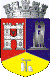 ROMÂNIAJUDEŢUL CLUJCONSILIUL LOCAL AL MUNICIPIULUI DEJStr. 1 Mai nr. 2, Tel.: 0264/211790*, Fax 0264/223260, E-mail: primaria@dej.roCod indicatorBuget initialinfluentaBuget finalTOTAL VENITURI88.941,91798,6089.740,5145020202 Sume primite în contul plăților efectuate în anii anteriori0,00492,60492,6042021601 Subvenții de la bugetul de stat către bugetele locale pentru finanțarea aparaturii medicale și echipamentelor de comunicații în urgența în sănătate0,00306,00306,00Capitol, titlulBuget initialinfluentaBuget finalTOTAL CHELTUIELI88.941,91798,6089.739,60Cap.51.712.540,00192,602.732,60Cap.66.51750,00306,001.056,00Cap.84.7112.555,00300,0012.855,00Capitol, titlulBuget initialinfluentaBuget finalTOTAL cheltuieli89.739,600,0089.739,60Cap.51.201.341,21+389,001.730,21Cap.51.712.732,60-181,602.551,00Cap.65.202.927,00+264,003.191,00Cap.65.71875,00-300,00575,00Cap.65.59814,16+50,00864,16Cap.66.511.056,00+30,601.086,16Cap.67.203.710,00+322,004.032,00Cap.67.719.159,69-970,008.189,69Cap.68.55127,00-127,000,00Cap.68.571.450,00+300,001.750,00Cap.70.712.390,25-7,002.383,25Cap.74.20768,00+130,00898,00Cap.84.204.584,00+150,004.734,00Cap.84.7112.855,00-50,0012.805,00